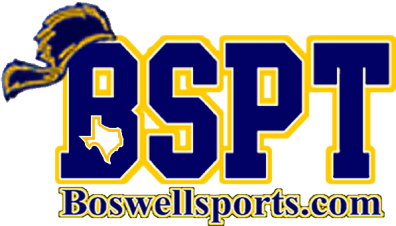 BOSWELLSPORTS.COM SCHOLARSHIP AWARD APPLICATIONPlease fill out this form in its entirety. Incomplete applications will not be considered. Return this form via email to jamesh3806@yahoo.com or by post to Boswellsports.com, 260 Darlington Trail, Fort Worth, Texas 76131 no later than April 1st, 2019.Applicant Information:Name: Mailing Address: Email Address: Head Coaches Name: Sports of participation:Football  Basketball  Baseball  Softball  Trainer Gender College of Choice: Proceed to page 2Page 2Please write a 500 word essay below on one of two subjects: (1) What it means to be a Boswell Pioneer or (2) The history of Boswell High School. Essay: